Regional Emergency Medical& Trauma ServicesSystems Development Biennial Plan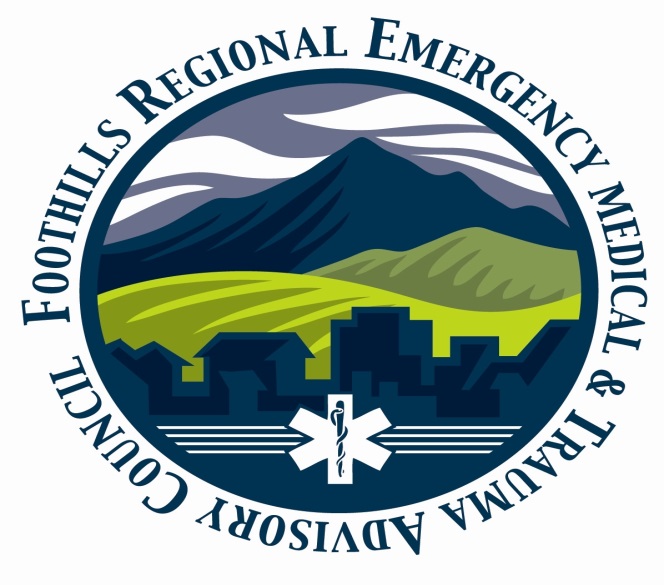 Table of ContentsSection 2:  …………………………………………………………………………………………	36	Accomplishments/Activities FY-18:  …………………………………………	  3 Section 4:  …………………………………………………………………………………………	11New/Updated Goals and Objectives FY-19: …………………………….	12Section 5:  …………………………………………………………………………………………	19		Attest Statement:  ……………………………………………………………………	  0Appendices:  …………………………………………………………………………………….	21 Supporting Documents for Foothills RETAC (Appendices)A.  Foothills RETAC Board Members:  …………………………… 	22B.  EMS Transporting Agencies:  ……………………………………	25C.  Trauma Centers:  ………………………………………………………	27D.  Fire Agencies:  ………………………………………………………….	28E.   Search and Technical Rescue:  …………………………………	30Section 2:  Accomplishments:FY-16 Goal #1:  Injury PreventionA. Goal StatementInjuries and deaths in the Foothills RETAC will be decreased throughout the Region through the establishment and utilization of effective cohesive IP programs and strategies.Injury PreventionFY-18:  Accomplishments/Activities1st QuarterInjury Prevention Activities:  ThinkFirst Program:  We are now planning a spring update and train the trainer class for ThinkFirst for a refresher on the program. Our ThinkFirst program is always busy with numerous presentations all over the RETAC. We have committed individuals running their programs.Fall-Prevention:  We continue to try to coordinate efforts regarding fall prevention. We keep track of classes and offerings to document for the program.2nd QuarterInjury Prevention Activities:  ThinkFirst Program:  Our ThinkFirst train the trainer class is scheduled for May for a refresher on the program. Our ThinkFirst program is always busy with numerous presentations all over the RETAC. We have committed individuals running their programs.Fall-Prevention:  Fingers crossed on our Elderly Fall Prevention Program that we would like to institute depending on grant funding. We continue to try to coordinate efforts regarding fall prevention. We keep track of classes and offerings to document for the program.3rd QuarterInjury Prevention Activities:  ThinkFirst Program:  Our ThinkFirst train the trainer class is scheduled for May for a refresher on the program. Our new ThinkFirst Director attended training at a conference in New Orleans in April. Our ThinkFirst program is always busy with numerous presentations all over the RETAC. We have committed individuals running their programs.Fall-Prevention:  Fingers crossed on our Elderly Fall Prevention Program that we would like to institute depending on grant funding. We continue to try to coordinate efforts regarding fall prevention. We keep track of classes and offerings to document for the program.4th Quarter and Final Report on Activities and Accomplishments for the YearInjury Prevention Activities:  ThinkFirst Program:  Our ThinkFirst train the trainer class in May went very well and was well-attended by IP Committee members. Much work was also done on designing the goals and objectives for the committee for the next two years. Our ThinkFirst program is always busy with numerous presentations all over the RETAC. We have committed individuals running their programs.Fall-Prevention:  Fingers crossed on our Elderly Fall Prevention Program that we would like to institute depending on grant funding. We continue to try to coordinate efforts regarding fall prevention. We keep track of classes and offerings to document for the program.FY:17-18 Goal #2:  Clinical CareA. Goal StatementEstablish and maintain Foothills RETAC specific Projects and Regional QM Programs and develop processes for these programs.Clinical CareFY: 17-18 Accomplishments/Activities1st QuarterClinical CareSpinal Immobilization study:  We have now submitted our second draft of our research paper to the “Prehospital Emergency Care Journal.” We await the review of the paper. This committee oversees all things related to RMD, Data, and EMTS education. With the conclusion of our research paper, they are now considering additional projects and education. A Handtevy System may be offered next fiscal year. A proposal for the Handtevy education should be prevented this month or January after receiving all of the figures we need.2nd QuarterClinical CareSpinal Immobilization study:  Complete and published in the “Journal of Prehospital Emergency Care.” We are so excited to see this completed! It’s been a five-year project in our RETAC with amazing cooperation between facilities, Docs, EMS, and the RETAC. This is one of the things that RETACs are all about!This committee oversees all things related to RMD, Data, and EMTS education. With the conclusion of our research paper, we move on to new projects such as the Handtevy System that will be offered next fiscal year. We are taking a look at the RETAC Trauma Triage Algorithm. Not at all sure it will change until we see how things go with the Chapter Two and Four Task forces, but it’s on our radar.We are planning our biennial Physician Dinner meeting right now. It is tentatively scheduled to be April 4th. This is where we keep up with our facility Docs, Trauma Directors, EMS agency Directors and our board. It’s a great time to hear what they suggest and show off a bit as to what we’ve accomplished.3rd QuarterClinical CareSpinal Immobilization study:  Complete and published in the “Journal of Prehospital Emergency Care.” A presentation was given to SEMTAC in April. We really hope this will act as an incentive and inform the public as to what RETACs do and can do.This committee oversees all things related to RMD, Data, and EMTS education. With the conclusion of our research paper, we move on to new projects. We have completed a quick change to our Trauma Triage Algorithm to accommodate our new facility in Boulder.We held our biennial Physician Dinner in April. It was well-attended by our physicians, facilities, and board members. This is where we keep up with our facility Docs, Trauma Directors, EMS agency Directors and our board. It’s a great time to hear what they suggest and show off a bit as to what we’ve accomplished.4th Quarter and Final Report on Activities and AccomplishmentsClinical CareSpinal Immobilization study:  Complete and published in the “Journal of Prehospital Emergency Care.” A presentation was given to SEMTAC in April. We really hope this will act as an incentive and inform the public as to what RETACs do and can do.We will await the Chapter 2 and 4 Task force work to make major changes to our algorithm.We held our biennial Physician Dinner in April. It was well-attended by our physicians, facilities, and board members. This is where we keep up with our facility Docs, Trauma Directors, EMS agency Directors and our board. It’s a great time to hear what they suggest and show off a bit as to what we’ve accomplished.FY:17-18 Goal #3:  MCIA.	 Goal StatementPrehospital Providers and Healthcare Facilities will provide a standardized cohesive and efficient response to MCI events within the Foothills RETACMCIFY:17-18 Accomplishments/Activities1st QuarterMCI: We continue working with our EMS colleagues within the NCR all-hazards region. We are currently working on a new communications template for radios for EMS agencies contacting each other and the facilitiesWe continue working with our Healthcare Coalitions as they remap the regions. Many of our members are active in their coalitions, and members of the HCCs are attending our MCI meetings.We will continue working with all our MCI and Surge Cache holders. We are currently working to update access to the cache in Boulder. More to come.2nd QuarterMCI: We continue working with our EMS colleagues within the NCR all-hazards region but are re-directing our efforts into MCI planning as a priority. The committee feels that we have strayed a bit into the planning that others are doing and need to concentrate on our original mission of preparing our region for MCIs. We continue working with our Healthcare Coalitions as they remap the regions. Many of our members are active in their coalitions, and members of the HCCs are attending our MCI meetings.More to come.3rd QuarterMCI: We continue working with our EMS colleagues within the NCR all-hazards region but are re-directing our efforts into MCI planning as a priority. The committee feels that we have strayed a bit into the planning that others are doing and need to concentrate on our original mission of preparing our region for MCIs. We continue working with our Healthcare Coalitions as they remap the regions. Many of our members are active in their coalitions, and members of the HCCs are attending our MCI meetings.More to come.4th Quarter and Final Report on Activities and Accomplishments	MCI: This quarter was spent aligning our goals and objectives with the work of our partners in MCI management. A survey is being developed for prehospital agencies to tell us what they need from this committee.The committee held a RAMP presentation for MCI management. Discussion on the use of the program will continue.Section 4:  Revised Goals and Objectives for FY-19Injury PreventionFoothills RETAC New Goal #1 FY 19Goal StatementInjuries and deaths in the Foothills RETAC will be decreased throughout the Region through the establishment and utilization of effective cohesive IP programs and strategies.BackgroundThe FRETAC Injury Prevention (IP) Committee is a coalition of our IP Committee members, FRETAC facility representatives, FRETAC agency representatives and various IP organizations offering supportive agendas. The IP Committee goal stated above has been the foundation and motivation of this well-established, active committee for many years. The inception of the FRETAC ThinkFirst Chapter in 2012 makes this an important addition to the FRETAC IP Committee and supports the goal of reduction in injuries and deaths in our region. Many FRETAC IP activities include ThinkFirst materials and curricula. As a Committee, we are collectively dedicated to educating the public through the utilization of our proven programs and activities, with the result of a reduction in injuries and deaths within the counties served by FRETAC. Components AddressedInjury Prevention, Information Systems, Public Education, and Integration of Health Services.Project DescriptionObjective 1:Use the most current injury data available to assess commonly occurring types and causes of injury and death within the FRETAC region. Data will be used to design FRETAC IP Committee activities and prioritize appropriate programs with consideration for utilizing current programs in place. Tasks:Gather current injury data from sources such as Co-Hid, Trauma Registry, and C-DOT’s problem identification report to assess causes and types of injury and death before evaluating needs and determining optimal IP Committee fiscal year activities. Analyze regional injury pre-program data to aid in implementing, performing and promoting evidence-based injury and illness prevention programs and activities within the FRETAC.Gather identical end of year injury data from sources such as Co-Hid and C- DOT to assess efficacy of the FRETAC IP Committee’s fiscal year activities.Objective 2: All FRETAC IP Committee members and stakeholders will work together in the spirit of collaboration with the common goal of reducing injury and death in our region. Tasks:Continue to grow, develop and optimize utilization of the FRETAC ThinkFirst Chapter. Track all ThinkFirst related activities continuously and report to the national ThinkFirst Foundation headquarters annually.Continue to educate IP Committee members on ThinkFirst curricula and updates.Work together continuously with all stakeholders to formulate and review an optimal plan for FRETAC IP activities and programs utilizing current data as stated above. Track IP Committee activity. Objective 3:Support Other Injury Prevention initiatives within our communities.Tasks:Work collaboratively with other injury prevention groups with the common goal of decreasing injury and death within the FRETAC region.Track the success of the IP Committee-wide falls prevention campaign based on volume of falls prevention programs delivered and collaborative efforts within the IP Committee.Clinical CareFoothills RETAC New Goal #2 FY-19Goal StatementEstablish and maintain Foothills RETAC specific Projects and Regional QM Programs and develop processes for these programsBackground: The Foothills RETAC Clinical Care Committee is a dedicated group of individuals representing all disciplines within an EMTS system. They represent healthcare facilities, prehospital agencies, public health, and counties. They are committed to improving patient care through evidence-based medicine.Components Addressed: Evaluation, Information Systems, and Clinical CareProject Description:Objective 1:Evaluate and conduct a regional Quality Management (QM) project within the Foothills RETAC Clinical Care CommitteeTasks:Analyze geriatric trauma population for other suitable projects to pursue.Identify opportunities and barriers to reaching the geriatric trauma population.Using evidence-based data, problems identified, and member input, we will pursue other areas for possible researchObjective 2:Maintain our Regional Medical Direction/Collaboration program with Mile-High RETAC  Tasks:Prehospital QM processes MAY differ from other RETAC QM processes. Identify the differences for this specific set of QM issuesWork with the DMEMSMD group and other Medical Directors within the RETAC to address prehospital QM issues specifically regarding structure, process, collection of data, flow of data, and membership as above.Assess methods for data collection and data submission to the state for the EMS agencies within the RETAC. Work to interface with the vendors, the agencies, and the state to address solutions of data quality.Develop Prehospital topical QM Measures to assess data.Objective 3:Research the possibility of pursuing a regional CARES programTasksGather data regarding the number of facilities now participating in the CARES registryGather data on prehospital agencies now participating in the CARES registryIdentify the scope, cost, willingness, and requirements of instituting a regional CARES programPerform a cost-analysis for the program, weighing the benefits/costsPursue instituting a regional registry if plausibleMCIFoothills RETAC New Goal #3 FY-19Goal StatementAs a collaborative effort of the stakeholders in MCI management within the Foothills Region, the MCI Committee endeavors to provide a conduit for communication, education, and planning to increase operational capability.Background:The Foothills RETAC MCI Committee has set its sights on developing a robust value proposition that better addresses the needs of agencies that fall within its jurisdiction.  With an overarching goal of elevating regional MCI care and management we intend to lead the State as an exemplarily point of MCI expertise.  With the loss of Bob Marlin, our long-time leader, we have begun to assess every aspect of our current strategy.Components AddressedMass Casualty, education, System Evaluation.  Project DescriptionObjective 1:Create MCI Readiness Assessment Toolkit Tasks:Formulate assessment tool that can be utilized to determine individual agency readinessIllustrate value of MCI preparedness Develop and communicate best practices for MCI management in our regionOutline practical path to become more MCI aware and preparedTake into account the range of exposure of different audiencesPackage above in a toolkit that can either be easily consumed by agencies or presented by MCI committee membersObjective 2:Establish Lines of Communication with Regional AgenciesTasks:Divide the region geographically and assign agencies to committee members within their regionIllustrate value of being an MCI minded agencyUse toolkit to assess agency readiness and establish a path to increase capabilityAggregate data related to gaps in regional capability to drive educational offerings Objective 3:Develop Consumable MCI Curriculums Tasks:Using results from agency assessments, develop curriculums that address common gapsCurriculum should be segmented by agency size and location/access to resources (e.g. rural v. suburban, large v. medium v. small/volley)Classes should be prepackaged and available for anyone to disseminateIn addition to being driven by the gap analysis, classes should prepare agencies to participate in a preconceived exercise Initial, broad strokes, concept of exerciseObjective 4:Design and Execute Regional Exercise(s) Tasks:This event would be designed to expose flaws in current plans and processesCould either be multi-jurisdictional or individualized for specific agencies/regionsData should be collected on gaps and utilized to drive the next 2-year cycle which will surround plan development/renovation. Summary:These projects set out to accomplish a few macro goals:Understanding the current state of MCI preparation, at a granular level Developing a grassroots communication with agencies within our jurisdiction, with the purposes of illustrating the value of MCI preparation and how the MCI committee can provide a path to greater capability.Teaching and testing basic principles, using the data collected to drive the development of more tailored programs.We believe that, although all steps must be considered during the next two years, focusing effort on each sequentially will allow for maximum benefit.  An important aspect of this process is to remain flexible to more pressing needs as they arise, through the process of evaluation and communication.  This should be a living document that reflects any pivots that need to be made through the next two years.Section 5:  Attestation:Section 5:  Attest StatementATTEST STATEMENTBiennial Plan UpdateBy signing below, the RETAC Chairman and the RETAC Coordinator attest that the information contained in this document, to the best of their knowledge, completely and accurately represents the most current information available to complete the RETAC Biennial plan. The goals and objectives incorporated herein have been reviewed and agreed upon by the RETAC Board of Directors to be included in this document.Print Chairperson Name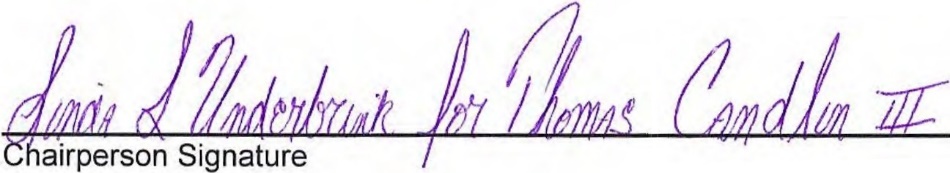 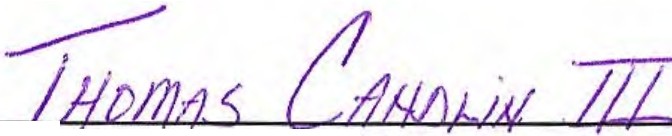 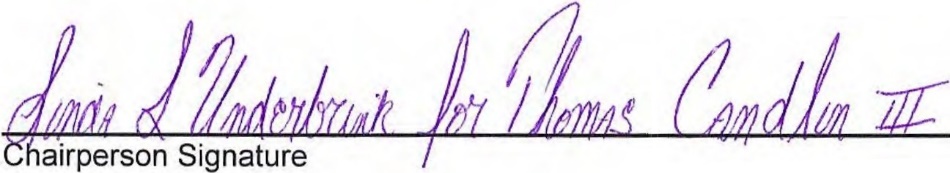   4- 22 - 11Signature Date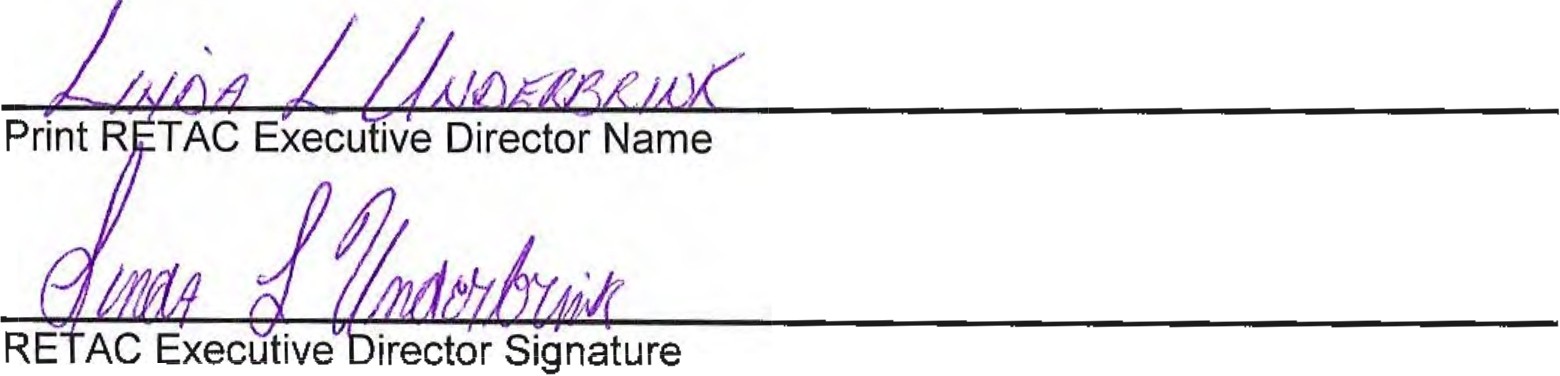 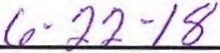 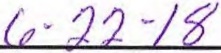 AppendixSupporting Documents AttachmentsFoothills RETAC Board of DirectorsEMS AgenciesTrauma CentersFire AgenciesSearch and Rescue AgenciesAttachment AFoothills RETAC Board of Directors Foothills Regional Emergency Medical & Trauma Advisory Council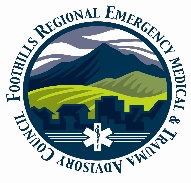    	  (FRETAC)		  Serving Boulder, Clear Creek, Gilpin, Grand, & Jefferson CountiesBoard of DirectorsBoulder							Clear Creek CountyBarb Foster EMT-P						Nicolena Johnson EMT-PAlternate Member						MemberMountain View Fire 					Clear Creek EMSChris Duran RN						Tom Candlin EMT-P (Chair)Member							MemberLongmont United Hospital				St. ’s CentralKen Rosales OEM						Andrew Bradberry EMT-PMember							MemberBoulder County						Clear Creek EMSDeb Hopgood EMT-P					Bryan Monseu EMT-P			Member							Alternate Member			Boulder Community Hospital				Clear Creek EMSGilpin								GrandLinda Isenhart						Allen Pulliam EMT-P			Member							MemberGilpin County BOCCs					Grand County EMSBrandon Daruna EMT-P					OpenMember							MemberGilpin Ambulance							Chip Smith FF						Natalie Debakker RN	Member							Member	Timberline Fire						Denver Health East GrandJefferson							Executive DirectorJason Roosa MD 						Linda Underbrink RNMember							Exempla Lutheran Ned Ctr				Dave Richter MDAlternateSt. Anthony’s HospitalWilliam P. Dolan (Treasurer) EMT-IMemberSt Anthony Prehospital ServicesMark Johnson MDMemberJefferson County Dept of HealthAttachment BEMS Transporting AgenciesAttachment CFoothills RETAC Designated Trauma CentersAttachment DFoothills RETAC Fire AgenciesAttachment EFoothills Search & Rescue & Technical Rescue AgenciesFoothills RETACUpdate for Biennial Plan CycleJuly 1, 2017 – June 30, 2019Plan:Update for Plan CycleDate Submitted:6/26/2018Contact Person:Linda UnderbrinkAddress:10127 W Dartmouth Place #201 Lakewood, Co.  80227Phone:303-594-9740CountyName of AgencyAmbulancesBOULDERAMR - Boulder County9BOULDERLafayette Fire Department2BOULDERLongmont Fire Department2BOULDERLouisville Fire Protection District3BOULDERLyons Fire Protection District2BOULDERMountain View Fire Protection District6BOULDERNederland Fire Protection District3BOULDERRocky Mountain Fire District2CLEAR CREEKClear Creek Ambulance5GILPINGilpin County Ambulance Auth.6GRANDGrand County EMS9JEFFERSONAMR Arvada/GoldenSharedJEFFERSONArvada7JEFFERSONCoal Creek Canyon Fire1JEFFERSONElk Creek FPD3JEFFERSONEvergreen FPD4JEFFERSONFlight for Life Ground and Air Transport 2 Ground6 AirJEFFERSONHighland Rescue Team Ambulance District3JEFFERSONI-Care Ambulance2JEFFERSONIndian Hills FPD2JEFFERSONInter-Canyon FPD3JEFFERSONNorth Fork FPD3JEFFERSONStadium Ambulance, Inc.Shared with MHRETAC15JEFFERSONWest Metro FPD18Totals Known112CountyFacility NameLevel BoulderAvista HospitalIIIGood Samaritan Medical CenterIIBoulder Community HospitalIILongmont United HospitalIIILongs Peak Medical CenterIIIFree-Standing EDsRapidly changesJeffersonLutheran Medical CenterIIISt Anthony Hospital IFree-Standing EDsRapidly changesGrandDenver Health Est Grand Medical CenterVMiddle Park Medical Center-GranbyIVMiddle Park Medical Center-KremmlingIV BOULDERAllenspark FireBig Elk Meadows FireBoulder Mountain Fire AuthorityBoulder FireBoulder RuralFour Mile FireGold Hill FireHygiene FireIndian Peaks FireJamestown Volunteer Fire DepartmentLafayette Fire DepartmentLefthand FPDLongmont Fire DepartmentLouisville Fire Protection DistrictLyons Fire Protection DistrictMountain View Fire Protection DistrictNederland Fire Protection DistrictPinewood Springs FireRocky Mountain Fire DistrictSugar Loaf Fire DeptSunshine Fire Protection District CLEAR CREEKClear Creek Fire Authority GILPINBlack Hawk FireCentral City Fire DepartmentTimberline Fire GRANDEast Grand FireGranby FireGrand Lake Fire Protection DistrictHot Sulphur Springs FireLower Blue Fire DepartmentKremmling Fire Dept JEFFERSONArvada FPDCoal Creek FDElk Creek FDEvergreen FDFairmount FDFoothills FPDGenesee FDGolden FDGolden Gate FDIndian Hills FDInter-Canyon FDLakeside FDNorth Fork FDPleasant View FDW. Metro FPDWheat Ridge FDWestminster FireSearch and Rescue TeamsSearch and Rescue TeamsCountyAgency NameBOULDERRocky Mountain Rescue GroupBOULDEREldora Mountain Resort Ski PatrolClear Creek, Gilpin, Grand and JeffersonAlpine Rescue Team (SAR)GRANDGrand County SARRescueCountyAgency NameBOULDERBoulder Emergency SquadBOULDERLongmont Emergency UnitSwift Water/Ice RescueSwift Water/Ice RescueCountyAgency NameClear Creek, Gilpin, Grand and JeffersonArvada FPD"Evergreen"Golden FD"W. Metro FPD"Westminster Fire